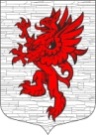 СОВЕТ ДЕПУТАТОВМУНИЦИПАЛЬНОГО ОБРАЗОВАНИЯЛОПУХИНСКОЕ СЕЛЬСКОЕ ПОСЕЛЕНИЕМО ЛОМОНОСОВСКИЙ МУНИЦИПАЛЬНЫЙ РАЙОНЛЕНИНГРАДСКОЙ ОБЛАСТИтретий созыв8  июня 2017 года                                                                              д. ЛопухинкаРЕШЕНИЕ № 29Об исправлении технической ошибки в нумерации решений Совета депутатов муниципального образования Лопухинское сельское поселение от 3 мая 2017 года № 15 и № 16 В связи с выявленной технической ошибкой, допущенной при нумерации  решений Совета депутатов муниципального образования Лопухинское сельское поселение от 3 мая 2017 года. № 15 и № 16, Совет депутатов муниципального образования Лопухинское сельское поселение решил: 1. Считать решение Совета депутатов муниципального образования Лопухинское сельское поселение «О внесении изменений в решение совета депутатов МО Лопухинское сельское поселение от 21 декабря 2016 года №56 «О бюджете муниципального образования Лопухинское сельское поселение на 2017 год  и на плановый  период  2018 и 2019 годов»  от 3 мая  2017 года № 20. 2. Считать решение Совета депутатов муниципального образования Лопухинское сельское поселение «Об утверждении списков для получения социальной помощи в соответствии с решением Совета депутатов муниципального образования Лопухинское сельское поселение Ломоносовского муниципального района Ленинградской области № 28 от 26 июля  2016 года  «Об  утверждении Положения «О порядке и размерах социальных выплат жителям муниципального образования Лопухинское сельское  поселение за счет средств местного бюджета» »  от 3 мая  2017 года № 21.3.  Разместить (обнародовать) настоящее решение на официальном сайте МО Лопухинское сельское поселение в информационно-телекоммуникационной сети Интернет.4. Настоящее решение вступает в силу со дня его принятия.Глава муниципального образованияЛопухинское сельское поселение                       		           Знаменский А.В.   